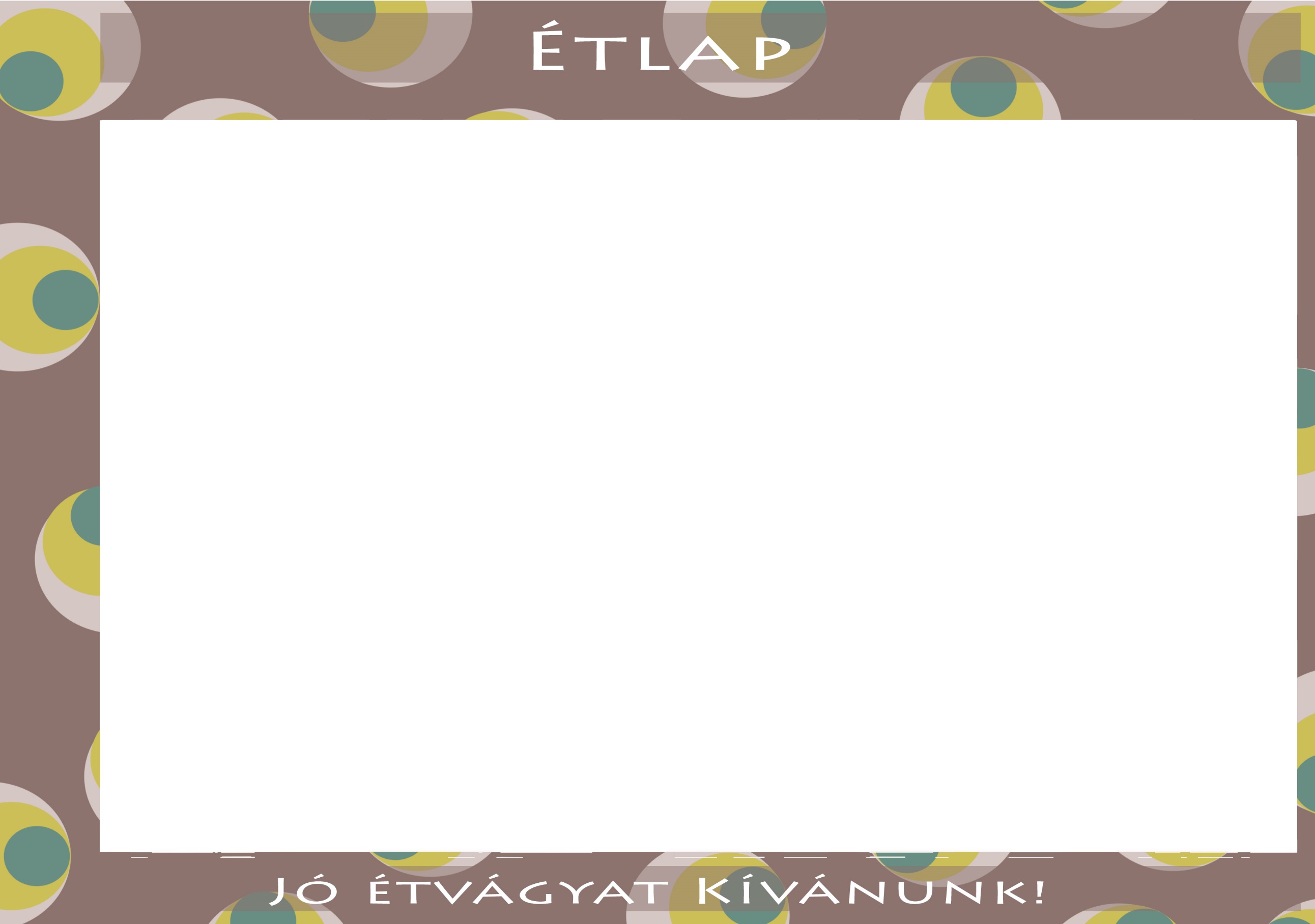 2021.OKTÓBER 18-22Diétás étkezést nem biztosítunk! Az étlapváltoztatás jogát fenntartjuk! Iskolás /11-14 év/HétfőKeddSzerdaCsütörtökPéntekTízóraiTej KuglófFelvágott GyümölcsteaKenyér (teljes kiőrlésű)MargarinParadicsomTejeskávéCroissantGyümölcsteaPaprika Zsemle (teljes kiőrlésű)MájkrémKakaóKenyér (teljes kiőrlésű)MargarinTízóraiAllergének: tejAllergének: glutén, tejAllergének: glutén, tejAllergének: glutén, tejAllergének: glutén, tejTízóraienergia 259 kcal	szénhidr.40,1 gfehérje 10,9 g	cukor 3,5 gzsír 6,4 g	só 0,6 gtelített zsír 0 genergia 200 kcal	szénhidr.41,2 gfehérje 5,3 g	cukor 10,1 gzsír 1,4 g	só 0,8 gtelített zsír 0,6 genergia 230 kcal	szénhidr.39,6 gfehérje 9 g	cukor 9,6 gzsír 3,7 g	só 0,7 gtelített zsír 0 genergia 337 kcal	szénhidr.43,7 gfehérje 7 g	cukor 10,4 gzsír 4 g	só 0,8 gtelített zsír 0 genergia 285 kcal	szénhidr.48,1 gfehérje 11,9 g	cukor 8 gzsír 5 g	só 0,1 gtelített zsír 0,6 gEbédAlmaRagu levesGrízes tésztaKenyér (teljes kiőrlésű)ABC levesZöldbabfőzelékSült debreceniKarfiollevesFőtt tésztaVadas sertésszeletDaragaluska levesTavaszi húsos rizottóSavanyúBurgonyalevesRakott kelkáposztaEbédAllergének: glutén, mustár, tej, tojások, zellerAllergének: glutén, mustár, tej, tojások, zellerAllergének: glutén, mustár, tej, tojások, zellerAllergének: glutén, mustár, tej, tojások, zellerAllergének: glutén, mustár, tej, tojások, zellerEbédenergia 201 kcal	szénhidr.25,1 gfehérje 12,8 g	cukor 9,3 gzsír 4,7 g	só 2,1 gtelített zsír 0 genergia 860 kcal	szénhidr.68,3 gfehérje 27,7 g	cukor 0,7 gzsír 38,2 g	só 2 gtelített zsír 0 genergia 837 kcal	szénhidr.85,8 gfehérje 34,2 g	cukor 9 gzsír 18,5 g	só 2  gtelített zsír 0 genergia 768 kcal	szénhidr.85,3 gfehérje 34,4 g	cukor 1,3 gzsír 14,6 g	só 2 gtelített zsír 0 genergia 620 kcal	szénhidr.72,1 gfehérje 26,8 g	cukor 0,4 gzsír 13,1 g	só 2  gtelített zsír 0 gUzsonnaMelegszendvicsRetekHáztartási kekszTúrókrémBanánMüzli szelet gyümölcsösJoghurt (gyümölcsös) 125 gSajtos pogácsa (teljes kiőrlésű)Meggyes rétesUzsonnaAllergének: glutén, szójabab, tejAllergének: tejAllergének: földimogyoró, glutén, kén-dioxid, szezámmag, szójababAllergének: glutén, tejAllergének: diófélék, glutén, tejUzsonnaenergia 294 kcal	szénhidr.50,1 gfehérje 11,8 g	cukor 0,7 gzsír 5 g	só 0,1 gtelített zsír 0 genergia 169 kcal	szénhidr.15,4 gfehérje 10,7 g	cukor 7 gzsír 7,6 g	só 0,1 gtelített zsír 0 genergia 157 kcal	szénhidr.36,3 gfehérje 2 g	cukor 0 gzsír 0,2 g	só 0,1 gtelített zsír 0 genergia 248 kcal	szénhidr.22,5 gfehérje 3,5 g	cukor 16,8 gzsír 15,5 g	só 0,6 gtelített zsír 0 genergia 122 kcal	szénhidr.20,1 gfehérje 2,2 g	cukor 5,8 gzsír 4 g	só 0,2 gtelített zsír 0 g